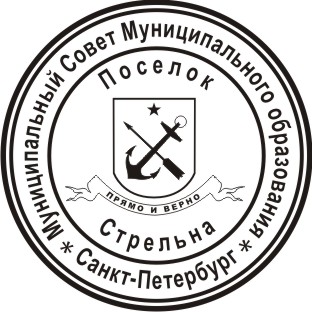 МЕСТНАЯ АДМИНИСТРАЦИЯМУНИЦИПАЛЬНОГО ОБРАЗОВАНИЯ ПОСЕЛОК СТРЕЛЬНАПОСТАНОВЛЕНИЕ О внесении изменений в муниципальные программы, ведомственные целевые программы на 2020 год  В соответствии с Положением «О бюджетном процессе в Муниципальном образовании поселок Стрельна», утвержденным решением Муниципального Совета Муниципального образования поселок Стрельна от 19.03.2015 №10ПОСТАНОВЛЯЮ:Внести изменения в муниципальную программу «Участие в организации и финансировании временного трудоустройства несовершеннолетних в возрасте от 14 до 18 лет в свободное от учебы время», утвержденную постановлением Местной администрации Муниципального образования поселок Стрельна от 24.10.2019 №103:1.1. В  паспорте муниципальной программы «Участие в организации и финансировании временного трудоустройства несовершеннолетних в возрасте от 14 до 18 лет в свободное от учебы время» объем финансирования изложить в редакции «855,0 тысяч рублей»;1.2. В перечне программных мероприятий муниципальной программы «Участие в организации и финансировании временного трудоустройства несовершеннолетних в возрасте от 14 до 18 лет в свободное от учебы время»:пункт 1 столбец 6 изложить в редакции: «855,0».Внести изменения в ведомственную целевую программу «Благоустройство территории муниципального образования», утвержденную постановлением Местной администрации Муниципального образования поселок Стрельна от 24.10.2019 №103 с изменениями, внесенными постановлением Местной администрации Муниципального образования поселок Стрельна от 10.12.2019 №119, от 20.01.2020 №10 (далее – ВЦП «Благоустройство»:В паспорте ведомственной целевой программы ««Благоустройство территории муниципального образования» объем финансирования изложить в редакции «9429,2 тыс.рублей».В перечне программных мероприятий ВЦП ««Благоустройство территории муниципального образования»:  пункт 1 столбец 6 изложить в редакции: «1013,6»;подпункт 1.1. столбец 6 изложить в редакции «1013,6»;пункт 2 столбец 6 изложить в редакции: «3285,3»;подпункт 2.1. столбец 4 изложить в редакции: «1870,35», столбец 6 изложить в редакции: «3073,3»;пункт 2 дополнить подпунктом 2.4. следующего содержания: «столбец 2 изложить в редакции: «изготовление сметной документации», столбец 3 изложить в редакции: «услуга», столбец 4 изложить в редакции «1», столбец 5 изложить в редакции «II-III квартал», столбец 6 изложить в редакции: «30,0», столбец 7 изложить в редакции: «Отдел благоустройства Местной администрации Муниципального образования поселок Стрельна»»;пункт 2 дополнить подпунктом 2.5. следующего содержания: «столбец 2 изложить в редакции: «осуществление технического надзора», столбец 3 изложить в редакции: «услуга», столбец 4 изложить в редакции «1», столбец 5 изложить в редакции «II-IV квартал», столбец 6 изложить в редакции: «52,0», столбец 7 изложить в редакции: «Отдел благоустройства Местной администрации Муниципального образования поселок Стрельна»»;пункт 3 столбец 6 читать «2363,9»;пункт 3 дополнить подпунктом 3.2. следующего содержания: «столбец 2 изложить в редакции: «демонтаж оборудования, изготовление (приобретение) доставка и установка детского оборудования», столбец 3 изложить в редакции: «условная единица», столбец 4 изложить в редакции: «17», столбец 5 изложить в редакции: «II-IV квартал», столбец 6 изложить в редакции: «2107,1», столбец 7 изложить в редакции: «Отдел благоустройства Местной администрации Муниципального образования поселок Стрельна»»;В Адресной программе выполнения работ по проектированию благоустройства при размещении элементов благоустройства (далее – Адресная программа 1): пункт 3 столбец 4 Адресной программы 1 изложить в редакции «3», столбец 5 изложить в редакции: «453,3»;подпункт 3.1. столбец 4 Адресной программы 1 изложить в редакции: «113,5»;подпункт 3.2. столбец 4 Адресной программы 1 изложить в редакции: «140,0»;пункт 3 дополнить подпунктом 3.3. следующего содержания: «столбец 2 изложить в редакции: «ул. Львовская, д.д.19 корп.2 – 27 корп.2 (сквер вдоль устья Ижорки)», столбец 3 изложить в редакции: «услуга», столбец 4 изложить в редакции «1», столбец 5 изложить в редакции: «200,0». В Адресной программе выполнения работ по содержанию внутриквартальных территорий в части обеспечения ремонта покрытий, расположенных на внутриквартальных территориях, и проведения санитарных рубок (в том числе удаление аварийных, больных деревьев и кустарников) на территориях, не относящихся к территориям зеленых насаждений в соответствии с законом Санкт-Петербурга (далее – Адресная программа 2):пункт 1 столбец 4 Адресной программы 2 изложить в редакции «1870,35», столбец 5 изложить в редакции «3073,3»;подпункт 1.1. столбец 5 Адресной программы 2 изложить в редакции «344,5»;подпункт 1.2. столбец 5 Адресной программы 2 изложить в редакции «180,9»;подпункт 1.3. столбец 5 Адресной программы 2 изложить в редакции «275,5»;подпункт 1.4. столбец 5 Адресной программы 2 изложить в редакции «282,4»;подпункт 1.5. столбец 5 Адресной программы 2 изложить в редакции «409,0»;подпункт 1.6. столбец 5 Адресной программы 2 изложить в редакции «407,7»;подпункт 1.7. столбец 4 Адресной программы 2 изложить в редакции «122,5» столбец 5 изложить в редакции «272,4»;пункт 1 Адресной программы 2 дополнить подпунктом 1.10. следующего содержания: «столбец 2 изложить в редакции «Санкт-Петербургское шоссе, д.67 корп.2 – Слободская, д.4 (со стороны сквера)», столбец 3 изложить в редакции «м2», столбец 4 изложить в редакции «250,0», столбец 5 изложить в редакции «500,0»».пункт 1 Адресной программы 2 дополнить подпунктом 1.11. следующего содержания: «столбец 2 изложить в редакции «проезд к Народному переулку», столбец 3 изложить в редакции «м2», столбец 4 изложить в редакции «50,0», столбец 5 изложить в редакции «195,8»»;Адресную программу 2 дополнить пунктом 4 следующего содержания: «столбец 2 изложить в редакции «Изготовление сметной документации», столбец 3 изложить в редакции: «услуга», столбец 4 изложить в редакции: «1», столбец 5 изложить в редакции: «30,0»»;пункт 4 Адресной программы 2 дополнить подпунктом 4.1. следующего содержания: «столбец 2 изложить в редакции «Территория Муниципального образования», столбец 3 изложить в редакции: «услуга», столбец 4 изложить в редакции: «1», столбец 5 изложить в редакции: «30,0»»;Адресную программу 2 дополнить пунктом 5 следующего содержания: «столбец 2 изложить в редакции «Осуществление технического надзора», столбец 3 изложить в редакции: «услуга», столбец 4 изложить в редакции: «1», столбец 5 изложить в редакции: «52,0»»;пункт 5 Адресной программы 2 дополнить подпунктом 5.1. следующего содержания: «столбец 2 изложить в редакции «Территория Муниципального образования», столбец 3 изложить в редакции: «услуга», столбец 4 изложить в редакции: «1», столбец 5 изложить в редакции: «52,0».Адресную программу выполнения работ по размещению, содержанию спортивных, детских площадок, включая ремонт расположенных на них элементов благоустройства, на внутриквартальных территориях (далее – Адресная программа 3):дополнить Адресную программу 3 пунктом 2 следующего содержания: «столбец 2 изложить в редакции: «Демонтаж оборудования, изготовление (приобретение), доставка и установка детского оборудования», столбец 3 изложить в редакции: «условная единица», столбец 4 изложить в редакции: «17», столбец 5 изложить в редакции: «2107,1»»;пункт 2 Адресной программы 3 дополнить подпунктом 2.1. следующего содержания: «столбец 2 изложить в редакции: «Боровая ул., д.45», столбец 3 изложить в редакции: «условная единица», столбец 4 изложить в редакции: «16», столбец 5 изложить в редакции: «1500,0»»;пункт 2 Адресной программы 3 дополнить подпунктом 2.2. следующего содержания: «столбец 2 изложить в редакции: «Кропоткинская ул., д.6», столбец 3 изложить в редакции: «условная единица», столбец 4 изложить в редакции: «1», столбец 5 изложить в редакции: «607,1»»;Внести изменения в ведомственную целевую программу «Текущий ремонт и содержание дорог, расположенных в пределах границ муниципального образования, в соответствии с перечнем, утвержденным Правительством Санкт-Петербурга», утвержденную постановлением Местной администрации Муниципального образования поселок Стрельна от 24.10.2019 №103 с изменениями, внесенными постановлением Местной администрации Муниципального образования поселок Стрельна от 10.12.2019 №119, от 20.01.2020 №10:В паспорте ведомственной целевой программы «Текущий ремонт и содержание дорог, расположенных в пределах границ муниципального образования, в соответствии с перечнем, утвержденным Правительством Санкт-Петербурга» объем финансирования изложить в редакции: «12514,5 тыс.рублей».В перечне программных мероприятий:подпункт 1.1., столбец  6 изложить в редакции: «11800,0».Внести изменения в ведомственную целевую программу «Организация и проведение мероприятий по военно-патриотическому воспитанию молодежи Муниципального образования поселок Стрельна», утвержденную постановлением Местной администрации Муниципального образования поселок Стрельна от 24.10.2019 №103 с изменениями, внесенными постановлением Местной администрации Муниципального образования поселок Стрельна от 10.12.2019 №119, от 20.01.2020 №10 (далее – ВЦП «Организация и проведение мероприятий по военно-патриотическому воспитанию молодежи Муниципального образования поселок Стрельна»):В паспорте ведомственной целевой программы  «Организация и проведение мероприятий по военно-патриотическому воспитанию молодежи Муниципального образования поселок Стрельна» объем финансирования изложить в редакции: «452,0 тысяч рублей».Перечень программных мероприятий ВЦП «Организация и проведение мероприятий по военно-патриотическому воспитанию молодежи Муниципального образования поселок Стрельна» дополнить пунктом 8 следующего содержания: «столбец 2 изложить в редакции «Подготовка и выпуск брошюр», столбец 3 изложить в редакции «штука», столбец 4 изложить в редакции «2000», столбец 5 изложить в редакции «III квартал»,  столбец 6изложить в редакции «200,00», столбец 7 изложить в редакции «Муниципальное казенное учреждение Муниципального образования поселок Стрельна «Стрельна».Внести изменения в ведомственную целевую программу  «Организация и проведение досуговых мероприятий для детей, подростков и молодежи Муниципального образования поселок Стрельна», утвержденную постановлением Местной администрации Муниципального образования поселок Стрельна от 24.10.2019 №103 с изменениями, внесенными постановлением Местной администрации Муниципального образования поселок Стрельна от 10.12.2019 №119, от 20.01.2020 №10 (далее – ВЦП Организация и проведение досуговых мероприятий для детей, подростков и молодежи Муниципального образования поселок Стрельна»: В паспорте ведомственной целевой программы «Организация и проведение досуговых мероприятий для детей, подростков и молодежи Муниципального образования поселок Стрельна» объем финансирования изложить в редакции: «3246,0 тысяч рублей».Перечень программных мероприятий ВЦП «Организация и проведение досуговых мероприятий для детей, подростков и молодежи Муниципального образования поселок Стрельна» дополнить пунктом 6 следующего содержания: «столбец 2 изложить в редакции «Приобретение билетов в Цирк», столбец 3 изложить в редакции «штука», столбец 4 изложить в редакции «200», столбец 5 изложить в редакции «IV квартал»,  столбец 6 изложить в редакции «200,00», столбец 7 изложить в редакции «Муниципальное казенное учреждение Муниципального образования поселок Стрельна «Стрельна».Внести изменения в ведомственную целевую программу «Обеспечение условий для развития на территории Муниципального образования поселок Стрельна физической культуры и спорта, организация и проведение официальных физкультурных мероприятий, физкультурно-оздоровительных мероприятий и спортивных мероприятий муниципального образования», утвержденную постановлением Местной администрации Муниципального образования поселок Стрельна от 24.10.2019 №103 с изменениями, внесенными постановлением Местной администрации Муниципального образования поселок Стрельна от 10.12.2019 №119, от 20.01.2020 №10 (далее – ВЦП «Обеспечение условий для развития на территории Муниципального образования поселок Стрельна физической культуры и спорта, организация и проведение официальных физкультурных мероприятий, физкультурно-оздоровительных мероприятий и спортивных мероприятий муниципального образования»):В паспорте ведомственной целевой программы «Обеспечение условий для развития на территории Муниципального образования поселок Стрельна физической культуры и спорта, организация и проведение официальных физкультурных мероприятий, физкультурно-оздоровительных мероприятий и спортивных мероприятий муниципального образования» объем финансирования изложить в редакции: «2122,9 тысяч рублей».В перечне программных мероприятий ВЦП «Обеспечение условий для развития на территории Муниципального образования поселок Стрельна физической культуры и спорта, организация и проведение официальных физкультурных мероприятий, физкультурно-оздоровительных мероприятий и спортивных мероприятий муниципального образования»пункт 13 столбец 5 изложить в редакции «106,7»;пункт 14 столбец 5 изложить в редакции «106,7»;пункт 15 столбец 5 изложить в редакции «49,5»;пункт 16 столбец 5 изложить в редакции «69,3»;пункт 17 столбец 5 изложить в редакции «106,7»;пункт 18 столбец 5 изложить в редакции «128,0»;пункт 19 столбец 5 изложить в редакции «128,0»;пункт 20 столбец 5 изложить в редакции «144,0»;Настоящее постановление разместить на сайте официальном сайте Муниципального образования поселок Стрельна в информационно-телекоммуникационной сети «Интернет» в течение 10 календарных дней со дня его принятия.Контроль за исполнением настоящего постановления оставляю за собой.Настоящее постановление вступает в силу с момента его принятия.Глава местной администрации				И.А. Климачева20.02.2020поселок Стрельна№ 22